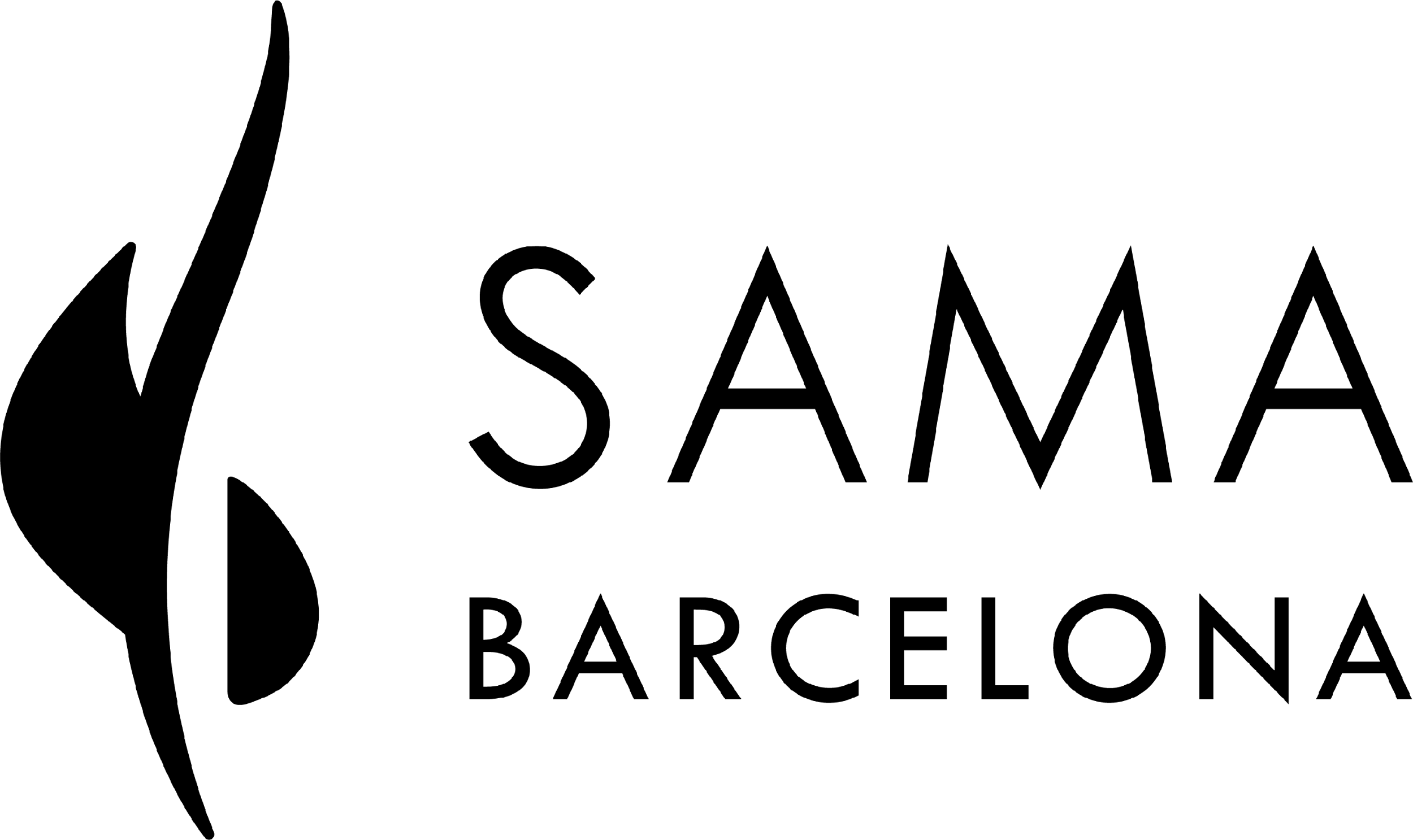 Formulario de inscripción Talleres y Formación 2022-2023En Cityzen BarcelonaCarrer Mestres Casals i Martorell 2108003 BarcelonaOrganiza Sama Barcelona en colaboración con la Libre Universidad de Samadeva (L.U.S). Más información sobre los métodos en www.samabarcelona.comHorarios talleres: de 9h30 a 13h y de 14h45 a 18h30 (17h los domingos)Apellido* :Nombre* :N° de teléfono* :E-mail* :Dirección o Ciudad :NIF/NIE (necesario solo si deseará factura) :Comentarios eventuales :Su registración tendrá efecto una vez recibido su pago con este formulario y después de la confirmación de su registración por email. Tarifa : 65 € por día. Posibilidad del pack formación – consultarnos (-10% pack 12 días + 1 libro de formación + sesiones de supervisión)Marcar con X las fechas deseadas :Sesiones Samadeva Yoga & Danzas GurdjieffOctubre 2022:  	Viernes 14 ...            	Sabado 15 ...               	Domingo 16 …Noviembre 2022*:  	Sábado 26 ...             	Domingo 27 …Febrero 2023*:  	Sábado 4 ...             	Domingo 5 ...Abril 2023:  	Viernes 29 ...            	Sabado 30 ...               	Domingo 1/5…Junio 2023:  	Sábado 10 ...             	Domingo 11 ...Noviembre 2023:  	Sábado 25 ...              	Domingo 26 ...*Solo Samadeva YogaOtros Talleres & Retiros (con varios métodos psico-corporales de Samadeva)Marzo 2023:  	Viernes 24 ...            	Sabado 25 ...               	Domingo 26 …Octubre 2023:	Jueves 12:...     Viernes 13:...    Sabado 14:...   Domingo 15:...Total días: …….. días       	Importe total: ….	€   Primer pago (importe total o depósito de la mitad - consultarnos para otras modalidades o casos especiales): ….        €Situación sanitaria y política de cancelación: reembolso total en caso de cancelación por la situación sanitaria, y por cualquier motivo por el participante más de 10 días antes de una sesión; si menos de 10 días sin fuerza mayor: se retiene la mitad del importe o se guarda para otra sesión. Los organizadores pueden cancelar o posponer una sesión hasta 10 días antes de la fecha de inicio si el número de personas registradas fuera insuficiente; en este caso el importe se reembolsa en su totalidad.Pago por transferencia bancaria (contactarnos para otros modos de pago):Indicar “Taller Sama Barcelona + su nombre”(IBAN) ES70 2080 0835 0130 4002 2275(BIC) CAGLESMMXXX   Cuenta a nombre de Thomas SembresContraindicaciones:• Persona menor • Antecedentes psiquiátricos • Actualmente bajo tratamiento psiquiátrico • Patología incapacitante • Intervención quirúrgica en los últimos 3 meses • Embarazada más de 3 meses o parto menos de 3 meses (consultarnos). Reconozco haber leído y no estar en ninguna de las contraindicaciones mencionadas Nombre (o firma):                               	Fecha:Formulario de inscripción a enviara thomas@samabarcelona.com / +34 661 370 001